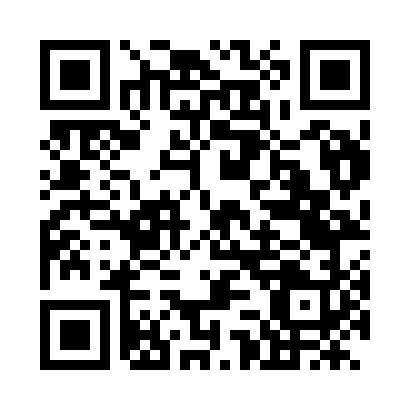 Prayer times for Zuchwil, SwitzerlandMon 1 Jul 2024 - Wed 31 Jul 2024High Latitude Method: Angle Based RulePrayer Calculation Method: Muslim World LeagueAsar Calculation Method: HanafiPrayer times provided by https://www.salahtimes.comDateDayFajrSunriseDhuhrAsrMaghribIsha1Mon3:115:381:347:009:2911:482Tue3:125:391:347:009:2911:483Wed3:125:391:347:009:2911:484Thu3:135:401:347:009:2811:485Fri3:135:411:347:009:2811:476Sat3:135:421:357:009:2711:477Sun3:145:421:357:009:2711:478Mon3:145:431:356:599:2611:479Tue3:155:441:356:599:2611:4710Wed3:155:451:356:599:2511:4711Thu3:155:461:356:599:2511:4712Fri3:165:471:356:589:2411:4613Sat3:165:481:366:589:2311:4614Sun3:175:491:366:589:2211:4615Mon3:175:501:366:579:2211:4416Tue3:185:511:366:579:2111:4317Wed3:185:521:366:569:2011:4118Thu3:195:531:366:569:1911:3919Fri3:225:541:366:559:1811:3720Sat3:245:551:366:559:1711:3421Sun3:275:561:366:549:1611:3222Mon3:295:571:366:549:1511:3023Tue3:315:581:366:539:1411:2824Wed3:345:591:366:529:1311:2625Thu3:366:001:366:529:1111:2426Fri3:396:021:366:519:1011:2127Sat3:416:031:366:509:0911:1928Sun3:446:041:366:509:0811:1729Mon3:466:051:366:499:0711:1530Tue3:486:071:366:489:0511:1231Wed3:516:081:366:479:0411:10